lp.Nr inwentarzowyAutorRok wydanialp.Nr inwentarzowyTytułWydawca161056Księga chrztów parafii Nowa Jerozolima 1668-1700:2020.161056Księga chrztów parafii Nowa Jerozolima 1668-1700:Towarzystwo Opieki nad Zabytkami Oddział w Czersku,261057Księga chrztów parafii Nowa Jerozolima 1668-1700:2020.261057Księga chrztów parafii Nowa Jerozolima 1668-1700:Towarzystwo Opieki nad Zabytkami Oddział w Czersku,3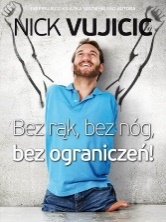 61060Vujicic, Nickcop. 2012.361060Bez rąk, bez nóg, bez ograniczeń! /Aetos Media,4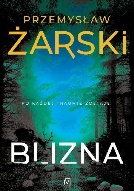 61061Żarski, Przemysław2020.461061Blizna /Czwarta Strona - Grupa Wydawnictwa Poznańskiego,5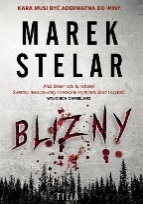 61062Stelar, Marek2020.561062Blizny /Filia,6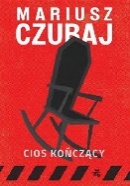 61065Czubaj, Mariusz2020.661065Cios kończący /Wydawnictwo W.A.B. - Grupa Wydawnicza Foksal,7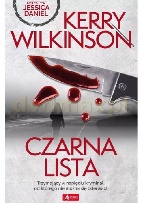 61066Wilkinson, Kerry2019.761066Czarna lista /Dragon,8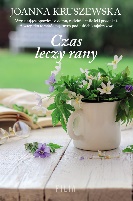 61067Kruszewska, Joanna2020.861067Czas leczy rany /Filia,9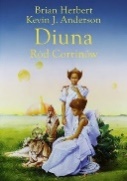 61069Herbert, Brian2013.961069Diuna :Dom Wydawniczy Rebis,10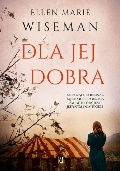 61070Wiseman, Ellen Marie2020.1061070Dla jej dobra /Wydawnictwo Kobiece,11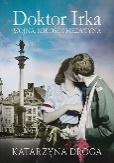 61071Droga, Katarzyna2020.1161071Doktor Irka :Znak Litera Nova,12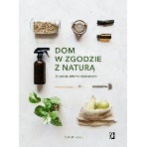 61072Liu, Christine2019.1261072Dom w zgodzie z naturą :Wydawnictwo Kobiece, Łukasz Kierus,13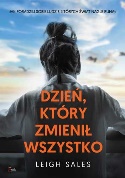 61073Sales, Leigh2020.1361073Dzień, który zmienił wszystko /Feeria Wydawnictwo,14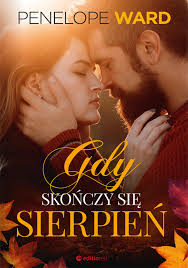 61077Ward, Penelopecopyright 2020.1461077Gdy skończy się sierpień /Wydawnictwo Helion,15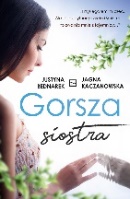 61078Bednarek, Justyna2020.1561078Gorsza siostra /WAB - Grupa Wydawnicza Foksal,16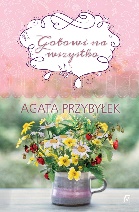 61079Przybyłek, Agata.2020.1661079Gotowi na wszystko /Czwarta Strona - Grupa Wydawnictwa Poznańskiego,18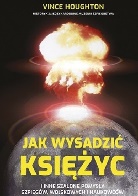 61081Houghton, Vince2020.1861081Jak wysadzić księżyc i inne szalone pomysły szpiegów wojskowych i naukowców /Znak Litera Nova,19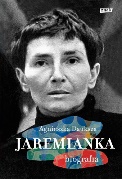 61082Dauksza, Agnieszka2019.1961082Jaremianka :Wydawnictwo Znak,20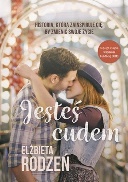 61083Rodzeń, Elżbieta2020.2061083Jesteś cudem /Między Słowami,21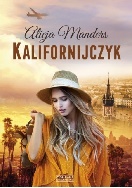 61085Manders, Alicjacopyright 2020.2161085Kalifornijczyk /Zysk i S-ka Wydawnictwo,22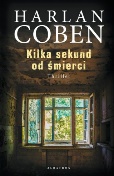 61086Coben, Harlan2020.2261086Kilka sekund od śmierci /Albatros,23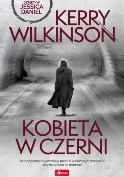 61087Wilkinson, Kerry2020.2361087Kobieta w czerni /Wydawnictwo Dragon,24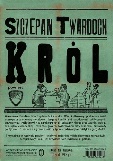 61091Twardoch, Szczepan2016.2461091Król /Wydawnictwo Literackie,25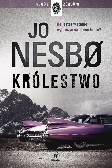 61092Nesbo, Jo2020.2561092Królestwo /Wydawnictwo Dolnośląskie Oddział Publicat,26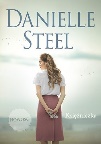 61093Steel, Danielle2020.2661093Księżniczka /Między Słowami,27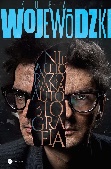 61094Wojewódzki, Kubacopyright 2018.2761094Nieautoryzowana biografia /Wielka Litera,28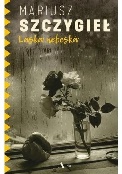 61095Szczygieł, Mariuszcopyright 2020.2861095Láska nebeská /Agora,29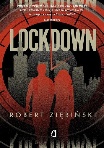 61096Ziębiński, Robert2020.2961096Lockdown /Wydawnictwo Kobiece Łukasz Kierus,30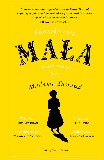 61097Carey, Edward2020.3061097Mała :Prószyński i S-ka,31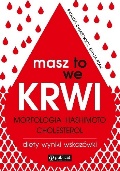 61103Czekalska, Nataliacopyright 2020.3161103Masz to we krwi :Wydawnictwo Publicat,32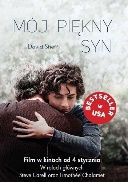 61104Sheff, Davidcopyright 2019.3261104Mój piękny syn /Wydawnictwo Poradnia K,33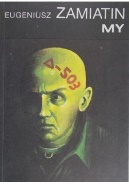 61105Zamiatin, Jewgienij2020.3361105My / .Dom Wydawniczy Rebis,34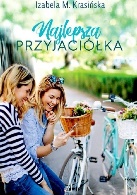 61107Krasińska, Izabela M.[copyright 2019].3461107Najlepsza przyjaciółka /Czwarta Strona ,35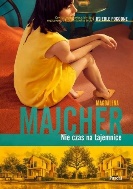 61108Majcher, Magdalena2020.3561108Nie czas na tajemnice /Pascal,36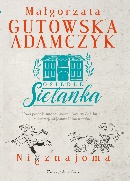 61111Gutowska-Adamczyk, Małgorzata2020.3661111Nieznajoma /Prószyński Media,37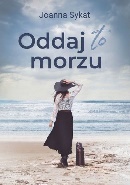 61112Sykat, Joanna2020.3761112Oddaj to morzu /Wydawnictwo Prozami,38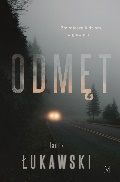 61114Łukawski, Jacekcopyright 2020.3861114Odmęt /Czwarta Strona - Grupa Wydawnictwa Poznańskiego,39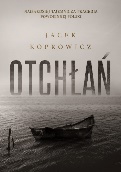 61115Koprowicz, Jacek© 2020.3961115Otchłań /Mando,40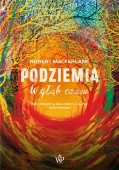 61116MacFarlane, Robertcopyright 2020.4061116Podziemia :Wydawnictwo Poznańskie,41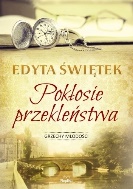 61117Świętek, Edytacopyright 2020.4161117Pokłosie przekleństwa /Replika,42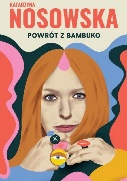 61119Nosowska, Katarzynacopyright 2020.4261119Powrót z Bambuko /Wielka Litera,43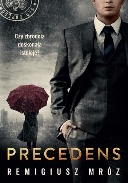 61120Mróz, Remigiuszcopyright 2020.4361120Precedens /Czwarta Strona - Grupa Wydawnictwa Poznańskiego,44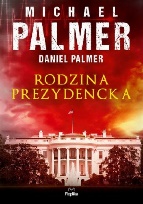 61121Palmer, Michaelcopyright 2020.4461121Rodzina prezydencka /Replika,45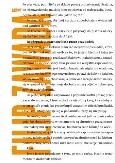 61122Zawada, Filip2019.4561122Rozdeptałem czarnego kota przez przypadek /Społeczny Instytut Wydawniczy Znak,46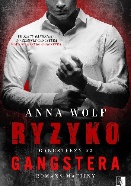 61124Wolf, Anna2020.4661124Ryzyko gangstera /Wydawnictwo NieZwykłe,47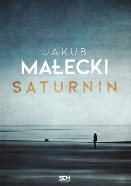 61125Małecki, Jakub2020.4761125Saturnin /Sine Qua Non,48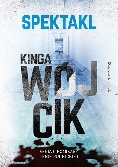 61129Wójcik, Kinga2020.4861129Spektakl /Prószyński i S-ka - Prószyński Media,49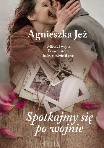 61130Jeż, Agnieszka2020.4961130Spotkajmy się po wojnie /Filia,50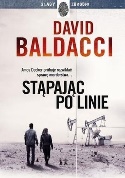 61136Baldacci, David© 2020.5061136Stąpając po linie /Wydawnictwo Dolnośląskie,51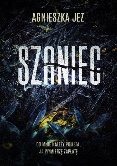 61138Jeż, Agnieszkacopyright 2020.5161138Szaniec /Burda Media Polska,52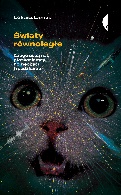 61139Lamża, Łukasz2020.5261139Światy równoległe :Wydawnictwo Czarne,53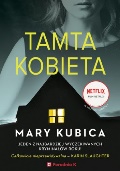 61140Kubica, Mary2020.5361140Tamta kobieta /Poradnia K,54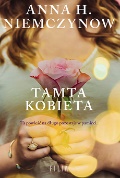 61141Harłukowicz-Niemczynow, Anna2020.5461141Tamta kobieta /Filia,55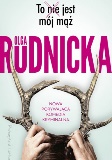 61142Rudnicka, Olga2020.5561142To nie jest mój mąż /Prószyński Media,56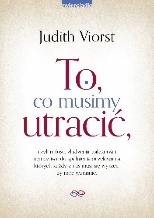 61143Viorst, Judith2020.5661143To, co musimy utracić, czyli Miłość, złudzenia, zależności, niemożliwe do spełnienia oczekiwania, których każdy z nas musi się wyrzec, by móc wzrastaćZwierciadło,57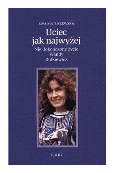 61144Matuszewska, Ewacop. 2007.5761144Uciec jak najwyżej :Iskry,58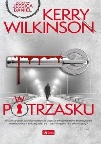 61146Wilkinson, Kerry2019.5861146W potrzasku /Wydawnictwo Dragon,59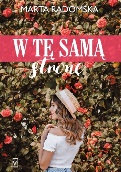 61149Radomska, Martacopyright 2020.5961149W tę samą stronę /Czwarta Strona - Grupa Wydawnictwa Poznańskiego,60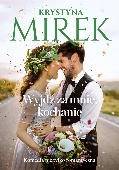 61151Mirek, Krystynacopyright 2020.6061151Wyjdź za mnie, kochanie /Wydawnictwo Edipresse Sp. z o.o.,61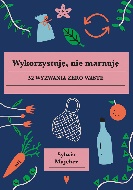 61152Majcher, Sylwia© 2019.6161152Wykorzystuję, nie marnuję :Buchmann,62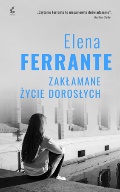 61154Ferrante, Elena2020.6261154Zakłamane życie dorosłych /Wydawnictwo Sonia Draga,63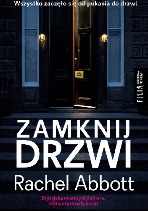 61155Abbott, Rachel2020.6361155Zamknij drzwi /Wydawnictwo Filia,64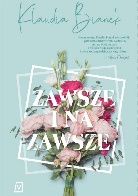 61156Bianek, Klaudiacopyright 2020.6461156Zawsze i na zawsze /Czwarta Strona - Grupa Wydawnictwa Poznańskiego,65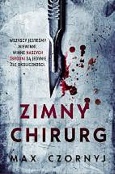 61157Czornyj, Maksymilian2020.6561157Zimny chirurg /Filia,66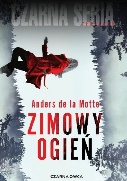 61158De la Motte, Anders2020.6661158Zimowy ogień /Czarna Owca,67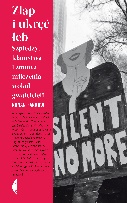 61159Farrow, Ronan20206761159Złap i ukręć łeb :Wydawnictwo Czarne,68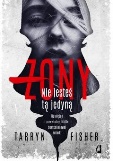 61161Fisher, Tarryn2020.6861161Żony /Wydawnictwo Kobiece,69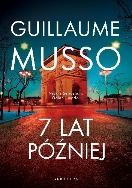 61162Musso, Guillaume2020.69611627 lat później... /Albatros - Andrzej Kuryłowicz,70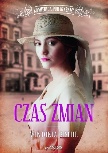 61168Gische, Victoria© 2020.7061168Czas zmian /Mando,71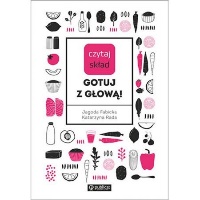 61169Fabicka, Jagoda2020.7161169Czytaj skład :Publicat Wydawnictwo,72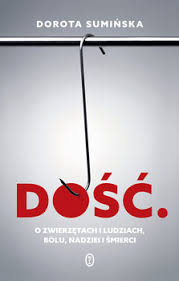 61171Sumińska, Dorota2020.7261171Dość /Wydawnictwo Literackie Sp. z o. o.,73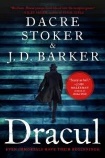 61172Stoker, Dacre2020.7361172Dracul /Czarna Owca,74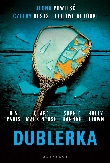 61173Dublerka /2020.7461173Dublerka /Albatros,75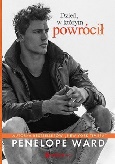 61174Ward, Penelopecopyright 2020.7561174Dzień, w którym powrócił /Helion,76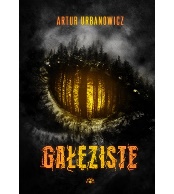 61178Urbanowicz, Arturlistopad 2019.7661178Gałęziste /Vesper,77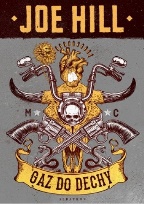 61179Hill, Joe2020.7761179Gaz do dechy /Wydawnictwo Albatros,78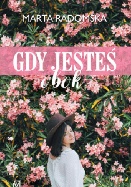 61180Radomska, Marta2020.7861180Gdy jesteś obok /Czwarta Strona - Grupa Wydawnictwa Poznańskiego,79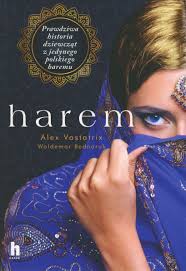 61181Vastatrix, Alex2019.7961181Harem /Harde,80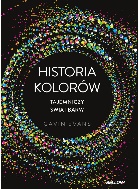 61182Evans, Gavincopyright 2019.8061182Historia kolorów :Bellona,81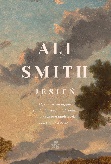 61188Smith, Ali2020.8161188Jesień /Wydawnictwo WAB,82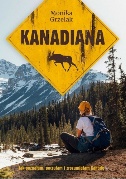 61189Grzelak, Monikacopyright 2020.8261189Kanadiana /Burda Książki,83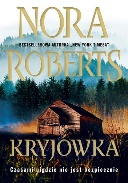 61192Roberts, Noracopyright 2020.8361192Kryjówka /Edipresse Książki - Edipresse Polska,84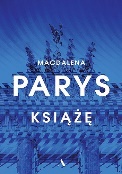 61193Parys, Magdalena2020.8461193Książę /Wydawnictwo Agora,85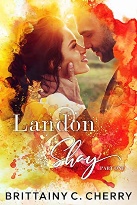 61195Cherry, Brittainy C.2020.8561195Landon & Shay. T.1Wydawnictwo Filia,86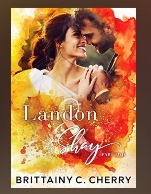 61196Cherry, Brittainy C.2020.8661196Landon & Shay. T.2Filia,87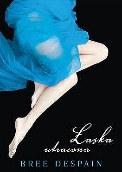 61198Despain, Bree2011.8761198Łaska utracona /Wydawnictwo Galeria Książki,88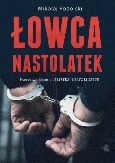 61199Podolski, Mikołaj2020.8861199Łowca nastolatek :Wydawnictwo WAB,89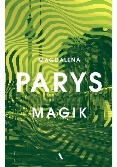 61200Parys, Magdalena2020.8961200Magik /Wydawnictwo Agora,90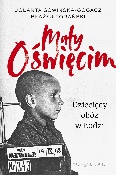 61204Sowińska-Gogacz, Jolanta2020.9061204Mały Oświęcim :Prószyński Media,91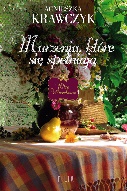 61208Krawczyk, Agnieszka2020.9161208Marzenia, które się spełniają /Filia,92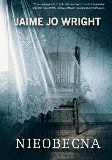 61212Wright, Jaime Jocopyright 2020.9261212Nieobecna /Dreams,93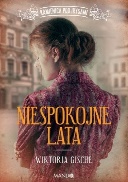 61213Gische, Victoria© 2020.9361213Niespokojne lata /Mando,94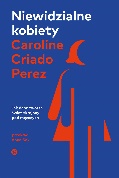 61214Criado-Perez, Caroline2020.9461214Niewidzialne kobiety :Wydawnictwo Karakter,95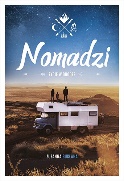 61215Bukłaha, Zuzanna2020.9561215Nomadzi :Znak Litera Nova,96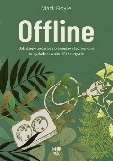 61218Boyle, Mark2020.9661218Offline :Mova,97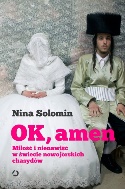 61219Solomin, Nina2020.9761219Ok, amen :Wydawnictwo Otwarte,98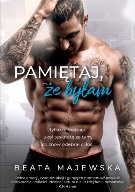 61221Majewska, Beata2020.9861221Pamiętaj, że byłam/Wydawnictwo Jaguar,99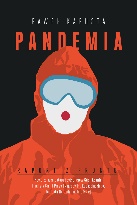 61222Kapusta, Paweł2020.9961222Pandemia :Insignis Media,100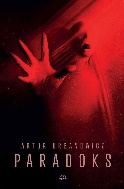 61223Urbanowicz, Artur2020.10061223Paradoks /Vesper,101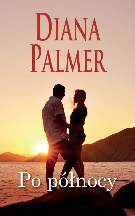 61224Palmer, Diana2020.10161224Po północy /HarperCollins,102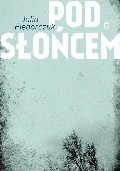 61226Fiedorczuk, Julia2020.10261226Pod słońcem /Wydawnictwo Literackie,103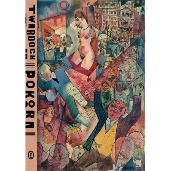 61227Twardoch, Szczepan2020.10361227Pokora /Wydawnictwo Literackie,104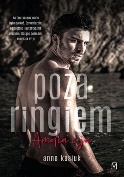 61229Kasiuk, Anna2020.10461229Poza ringiem Amelia i ja /Grupa Wydawnictwa Poznańskiego,105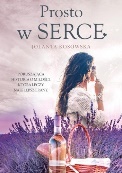 61230Kosowska, Jolanta2020.10561230Prosto w serce /Wydawnictwo Novae Res,106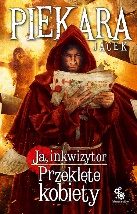 61231Piekara, Jacek2020.10661231Przeklęte kobiety /Fabryka Słów,107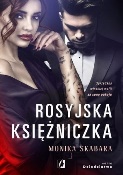 61236Skabara, Monika2020.10761236Rosyjska księżniczka /Wydawnictwo Kobiece,108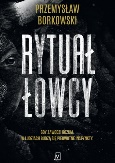 61237Borkowski, Przemysławcopyright 2020.10861237Rytuał łowcy /Czwarta Strona - Grupa Wydawnictwa Poznańskiego,109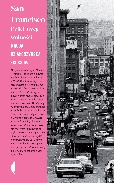 61238Działoszyńska, Magda2020.10961238San Francisco :Wydawnictwo Czarne,110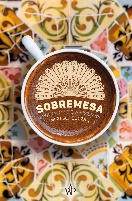 61241Buczak, Mikołajcopyright 2020.11061241Sobremesa :Wydawnictwo Poznańskie,111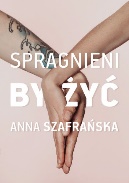 61242Szafrańska, Annacopyright 2020.11161242Spragnieni by żyć /Burda Książki,112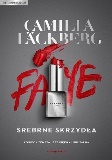 61243Läckberg, Camillacopyright 2020.11261243Srebrne skrzydła /Czarna Owca,113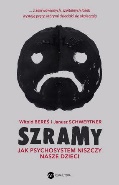 61244Bereś, Witoldcopyright 2020.11361244Szramy :Wydawnictwo Wielka Litera,114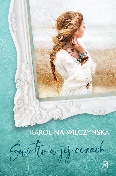 61245Wilczyńska, Karolina2020.11461245Światło w jej oczach /Czwarta Strona - Grupa Wydawnictwa Poznańskiego,115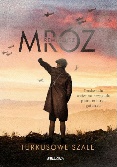 61250Mróz, Remigiuszcopyright 2020.11561250Turkusowe szale /Bellona,116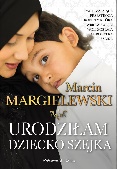 61251Margielewski, Marcin2020.11661251Urodziłam dziecko szejka /Prószyński Media,117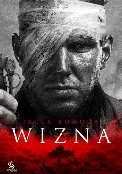 61255Komuda, Jacek2020.11761255Wizna /Fabryka Słów,118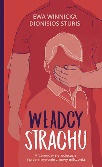 61256Winnicka, Ewa2020.11861256Władcy strachu :Znak Litera Nowa,119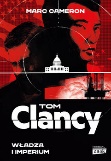 61257Cameron, Marc2020.11961257Tom Clancy :Znak Horyzont - Społeczny Instytut Wydawniczy Znak,120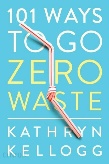 61260Kellogg, Kathryncopyright 2020.12061260Zero waste :Helion,121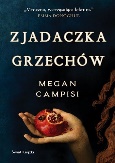 61261Campisi, Megan2020.12161261Zjadaczka grzechów /Wydawnictwo Świat Książki,122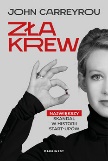 61262Carreyrou, John2020.12261262Zła krew :Wydawnictwo Marginesy,123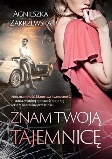 61263Zakrzewska, Agnieszka2020.12361263Znam twoją tajemnicę /Warszawska Skarpa,